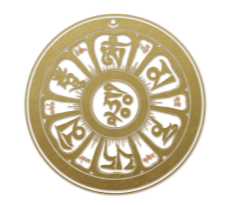 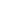 FULL D’INSCRIPCIÓDADES PERSONALSDADES PAGAMENTDADES INFORMATIVESData:										Signatura:Moltes gràcies per la teva confiança i col·laboració.NOM I COGNOMSDATA NAIXEMENTDNIADREÇA (carrer/num/pis)POBLACIÓCODI POSTALTELÈFON FIXTELÈFON MÒBILE-MAILIMPORT DONACIÓ ENTITAT BANCÀRIANÚMERO COMPTEOBSERVACIONSÉs el teu primer contacte amb el budisme?En cas de tenir coneixements del Dharma: quines tradicions coneixes?. Només anomenar-les.Com has contactat amb nosaltres?.